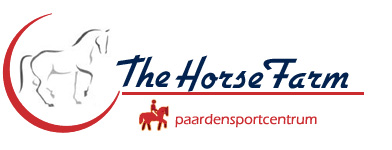 Kür op muziek  The Horse Farm. 21-04-2014. PROEF 1        nrProef:1A-X-C binnenkomen in colonne met enen in arbeidsdraf, ponylengte afstand
C hoefslag links2Op H-E-K met enen links
Op de middellijn halthouden en groeten3Voorwaarts in arbeidsstap hoefslag rechts volgen4A slangenvolte met 3 bogen5C arbeidsdraf6M-X-K van hand veranderen7Op F-B-M met enen links, hoefslag rechts volgen8M-X-K van hand veranderen, als hoofd der colonne bij X is, arbeidsstap9Als hoofd der colonne bij B is, arbeidsdraf10Op H-E-K met enen links, hoefslag rechts volgen11A overgang naar stap
K-X-H gebroken lijn12C overgang naar draf
Op M-B-F met enen rechts
Op de middellijn halthouden en groeten13Voorwaarts in vrije stap hoefslag links volgen
Bij A rijbaan verlaten